ПРАКТИЧЕСКОЕ ЗАНЯТИЕ № 36
«СОЗДАНИЕ БАЗ ДАННЫХ»Цель: научиться создавать базу данных, создавать таблицу в режиме конструктора, настраивать свойства её полей, заполнять таблицу.Оборудование: ПК, Microsoft Office Access 2007.Ход работы Задание 1.Что такое база данных?Задание 2. Классификация баз данных.Задание 3. Создать базу данных.Вызвать программу Access 2007.В окне системы управления базы данных щелкнуть по значку <Новая база данных>. Справа в появившемся окне дать имя новой базе данных «Анкета ГС-31» и щелкнуть по значку папки, находящемуся справа от окна названия. Откроется окно сохранения, найдите свою папку и сохраните в нее новый файл базы данных «Анкета ГС-31». Затем нажмите на кнопку «Создать».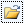 Появится окно <Таблица> (Рисунок 1).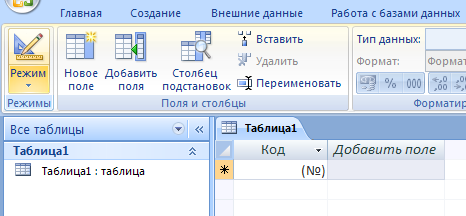 Рисунок 1В появившемся окне откройте меню команды <Режим> и выберите вариант <Конструктор>  и сохраните будущую таблицу под названием <Ведомость успеваемости>.  Появится окно Конструктора.Заполните поля в Конструкторе данными из таблицы 1. Тип данных можно выбрать из меню, появившемся при нажатии на кнопку    в ячейке справа. Обратите внимание: ключевое поле «Счетчик» внесен в таблицу автоматически. Если напротив поля отсутствует значок ключа, то на панели инструментов щелкните по этому значку.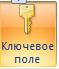 Таблица 1.		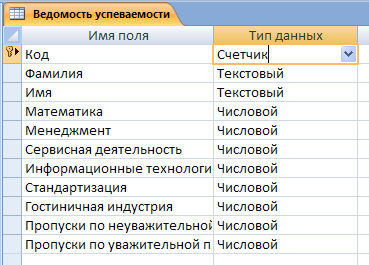 Перейдите в режим таблицы, щелкнув по кнопке Режим на панели инструментов,  Введите данные в этом режиме, заполняя клетки таблицы. Значение поля Код будет меняться автоматически.Заполните базу данных значениями из таблицы 2. Напротив каждой фамилии выставьте по всем дисциплинам оценки от 2 до 5Таблица 2Выполните редактирование ячеек:Замените фамилию Иванникова на Иванова.Отсортируйте:а) фамилии – по алфавиту (поставьте маркер на любую фамилию в столбце Фамилия и щелкнете мышкой по кнопке    на панели инструментов или произведите сортировку с помощью контекстного меню)б) имя – по алфавитуСохраните текущую таблицу, щелкнув по кнопке «крестик» в правом верхнем углу окна таблицы.Откройте снова свою базу данных.Выполните поиск записей по образцу: найти студентку по фамилии Володина. Для этого установите курсор в поле фамилия, щелкните на кнопке  <Бинокль> на панели инструментов меню Главная и в появившемся диалоговом окне введите в поле <Образец> фамилию Володина и щелкните по кнопке <Найти>.Примечание: Если требуется найти следующую подобную запись, то щелкните мышкой по кнопке <Найти далее>. По окончании работы щелкните по кнопке <Отмена>.Переименуйте поле «Математика» на «Информатика» с помощью контекстного меню.  (Верните все как было назад).Скройте столбец Пр н/пр., потом отобразите его назад.Войдите в режим Конструктора и назначьте полю Пр н/пр и Пр ув/пр. Маску ввода 00 «часов». Заполните эти поля данными от 0 до 99.Завершите работу с Access.Теоретические сведенияБаза данных - поименованная совокупность структурированных данных.Система управления базами данных (СУБД) — комплекс программных средств для создания баз данных, хранения и поиска в них необходимой информации.Классификация БДКлассификация по характеру хранимой информацииПо характеру хранимой информации БД делятся на фактографические и документальные.Фактографические БД — это картотеки, а документальные — это архивы. В фактографических БД хранится краткая информация в строго определенном формате. В документальных БД — всевозможные документы. Причем это могут быть не только текстовые документы, но и графика, видео и  звук (мультимедиа)Классификация по способу хранения данныхБД делятся на централизованные и распределенные.Вся информация в централизованной БД хранится на одном компьютере. Это может быть автономный ПК или сервер сети, к которому имеют доступ пользователи.Распределенные БД используются в локальных и глобальных компьютерных сетях. В таком случае разные части базы хранятся на разных компьютераПо структуре организации данных - этореляционнаяиерархическаясетевая
Реляционная модельРеляционные БД — базы данных с табличной формой организации информации.Реляционная БД состоит из одной или нескольких взаимосвязанных двумерных таблиц.Основные объектыЗапись — строка таблицы. Одна запись содержит информацию об отдельном объекте, описываемом в БД.Поле — столбец таблицы. Поле содержит определенное свойство (атрибут) объекта. Каждое поле имеет имя.Первичный (главный) ключ БД — это поле или группа полей, с помощью которых можно однозначно идентифицировать запись. Значение первичного ключа не должно повторяться у разных записей.ТИПЫ ДАННЫХТекстовый — одна строка текста (до 255 символов).Поле MEMO — текст, состоящий из нескольких строк, которые затем можно будет просмотреть при помощи полос прокрутки (до 65 535 символов).Числовой — число любого типа (целое, вещественное и т. д.).Дата/время — поле, содержащее дату или время.Объекты AccessMicrosoft Access называет объектами все, что может иметь имя (в смысле Access).1. Таблица. Объект, который определяется и используется для хранения данных2. Запрос. Объект, который позволяет пользователю получить нужные данные из одной или нескольких таблиц.3. Форма. Объект, предназначенный в основном для ввода данных, отображения их на экране или управления работой приложения.4. Отчет. Объект, предназначенный для создания документа, который впоследствии может быть распечатан или включен в документ другого приложения.5. Макрос. Объект, представляющий собой структурированное описание одного или нескольких действий,6. Модуль. Объект, содержащий программы, написанные на языке Visual Basic для приложений.Код ФамилияИмяМатематика Менеджмент Сервисная деятельностьИнформационные технологииСтандартизацияГостиничная индустрияПропуски по неуважительной причинеПропуски по уважительной причине1ИванниковаАнна2БарановаИрина3КорниловаОльга4ВоробьевАлексей5ВоробьевОлег6СкоркинАлександр7ВолодинаНина8НовоселовАлексей9ПетроваЕлена10ЧерноваКристина11ТерещинкаИнна12ИстратовМаксим13БондарьОльга14РевинОлег15ШароваОксана